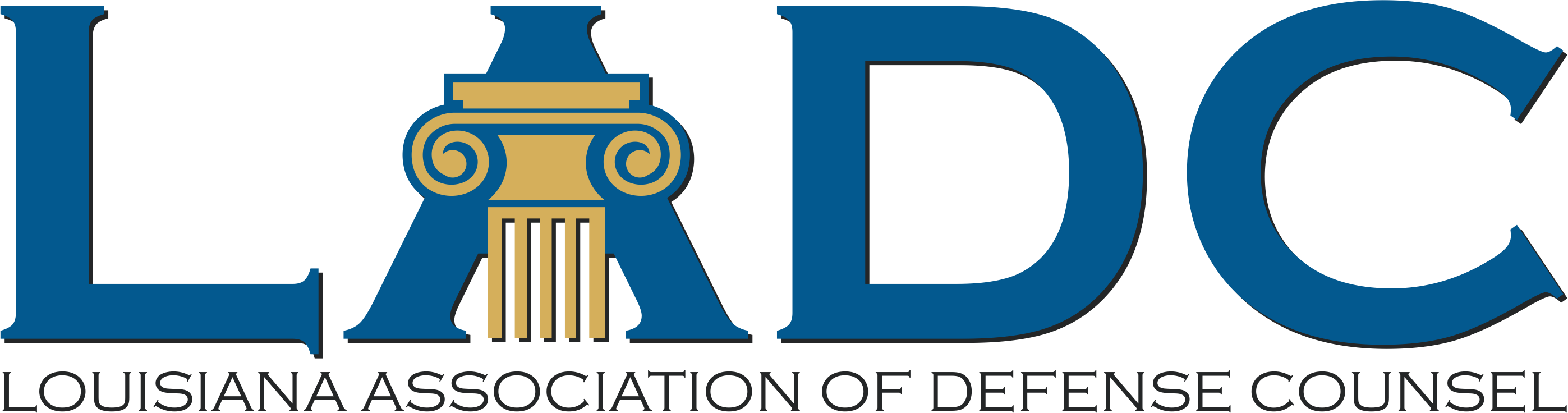 2023 Frank L. Maraist AwardWe look forward to presenting the 9th Annual Frank L. Maraist Award on Thursday, December 7, 2023, during the LADC Young Lawyers Awards and Board Dinner at Arnaud’s Restaurant in New Orleans.The Frank L. Maraist Award recognizes a young lawyer who has outstanding achievements in his/her practice and has made significant contributions to the legal profession, the defense bar, and the community.The LADC Young Lawyers Committee and Board Members will select the top three finalists and overall award recipient.  All nominees will be recognized at the Awards Dinner in December.  The outstanding qualities of each nominee will be considered in selecting the Frank L. Maraist Award recipient.  Award criteria include, but are not limited to, the following:•	Is admitted to practice in Louisiana and is in good standing;•	Is 39 years old or younger or in practice for six or fewer years;•	Demonstrates professional excellence;•	Demonstrates service to the profession and the bar;•	Demonstrates commitment to pro bono work and community service; and•	Demonstrates contributions to furthering the ideals of the legal profession.Please submit a brief synopsis of no more than 300 words explaining why the nominee is deserving of the award.  Supporting materials should not exceed five pages.Dates To RememberOpen nominations – September 18thDeadline for nominations – October 31stAnnounce finalists – November 6thAwards Ceremony – December 7th2023 Frank L. Maraist AwardNomination FormName of Nominee: ____________________________________________________________________________________State Bar No.: _________________________________________________________________________________________Bar Association(s):__________________________________________________________________________________________________________________________________________________________________________________________________________________Firm, Email & Phone:___________________________________________________________________________________________________________________________________________________________________________________________________________________________________________________________________________________________________________________________*********************Nominator: ___________________________________________________________________________________________Relationship to Nominee: ____________________________________________________________________________Organization or Firm:  ______________________________________________________________________________Email & Phone:__________________________________________________________________________________________________________________________________________________________________________________________________________________